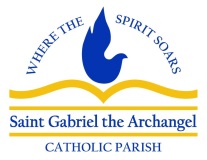 Administration Committee Notes - March 20, 2018Present: Louie Wantland, Maria Dawson, Mike Hillerich, Dave Slaughter, Curt White, Jeff Hopper, Fr. John Schwartzlose, Amanda WolzNot Present: Jeff Hurst, Larry Mikesell, Marcia Brey, Shawn FoxGuest: Alaina MikulcikGeneral Information:A motion was made to approve the January 2018 meeting minutes by Curt White, seconded by Maria Dawson. The meeting minutes are now posted on our webpage: https://www.stgabriel.net/parish/administration-council/Attendees reviewed and signed the Conflict of Interest Disclosure Statements. New Member Recruitment: Potential new members have been invited to attend a 30-minute orientation at the May 15th meeting at 6 pm in the Parish Conference Room. The orientation will include:Overview of structure & commitmentOverview of goals and projectsInvitations were sent to:Matt Hibbitt – sales/marketing, preschool family, cleaning field CONFIRMEDKevin Lococo – sales/marketing, school family, coach CONFIRMEDKevin Skinner – contractor/construction/small business owner CONFIRMEDGary Grieshaber – Industrial Engineer CONFIRMEDAl Schumacher – retired engineer Melinda Cardwell. Project Lead/Manager  CONFIRMEDEmilie Pinto Schmelling, MarketingRoutine Facility Updates & Key Accomplishments:Sound System: Jeff Hopper and Fr. John noted the sound system enhancements were installed in the church last week. Attendees noted the improved sound. The vendor will be back out to conduct a training session with key staff and volunteers. Jess Mills will be the primary owner of the system, while Jeff will be responsible for technical issues and repair. Preschool Storage Room Conversion: To accommodate enrollment growth to 106 students, the preschool storage room will be converted in to a classroom and an additional exterior door and hallway will also be constructed in this area. The room will primarily be a sensory room. But, can be converted to an additional 3-year old room. Funds are being budgeted in the next preschool budget 2018-2019. The project team (Jeff, Shelly, Fr. John and Amanda) have developed a rough sketch and will proceed with bid process.Old Business:Playpark Status Update: Site Work:Spring and latch closures are being installed on all gates. We are working with Kompan on the proper placement of the mountaineering rope pole. Installation of the rubberized mound for slides has been delayed as we are waiting on Spring i.e. consistent 45 degrees weather for one week)Fence completion (waiting on landscaping and mound)The pressure-treated fence will be stained and sealed in the next few months. Stain is being selected now. The new parking spots are being paved this week. Public Relations:Savannah Farley and Mary Rose Battcher have scheduled a photo shoot this week of the Student Council Officers on the slides which will be included in our 2017-2018 school yearbooks.A photo shoot was held last Friday with the Preschool kids for a “thank you” image to be shared on donation and fundraising efforts. See below.Ribbon cutting/grand opening event planning as started. We are checking the schedules of Father John and Archbishop Kurtz.Fundraising:Through January 2018, we have raised $85,938, 37% of our fundraising goal. Please consider making a donation today. Wayfinding Project: The committee applauded the efforts of Alaina Mikulcik, her team and FASTSIGNS for the new campus directional signage. Indoor signs are next. Campus Landscape Design Bid Review: The Administration Committee reviewed additional information requested from the campus landscape design bids. Vendors were Frank Otte, Myers & Co. and Miller Mowing and Landscaping.  After careful review of bid documents and design plan details, the five Administration Committee members present, who were not staff, voted unanimously to recommend Myers & Co to Fr. John Schwartzlose. This represents a majority of the members. He accepted their recommendation and agreed to approve moving forward. The design plan expense is budgeted for this budget year, but we will send a notice to the Finance Council on our plan to proceed.New Member Recruitment: The group accepted the recommendation to accept all potential new members if they are interested in joining, with two filling our open 3-year term slots, and two that will be open soon, while the other members could participate on several upcoming sub-committees/projects (reference grid under new business)New Business:Homework: Upcoming Project PlanningWe ask each Admin Committee member which of these sub-committees they can sit on to move these capital projects forward. Details on the Gym& Concession project are listed in a separate document. Safety & Security is the third phase of the Curb Appeal project, finishing off a three-phase, four-year projects. Safety & SecurityGym & ConcessionSt. Gabriel Park Phase 1 - InfrastructureSt. Gabriel Park: Maria, Shawn and Marcia are meeting with Kristin Booker on the phased design plan next week. From that meeting, we can move forward with a timeline for development and a capital funding feasibility study. Security & Safety Project: identify objectives, discuss sub-committee members. Initial discussion included:Goal: Plan developed and presented to Admin Committee by March 2019What is the system for? Does it need to be monitored? Understanding of the opportunities and limitations of the system. Understanding best practices from St. X and Southeast Christian.Lighting, cameras, patrol, liability issues.Dave Slaughter was asked to chair the effort and assume cross-over with the Tech Committee. Jeff Hopper and Steve Mattingly were also requested to be members.Mr. Mottley, Security Manager at St. X, agreed to assist on this project.Hire a security consultant to conduct a risk assessment.Next Meeting: Confirmed for May 15 at 6 pm in the Parish Office Conference Room with a 30-minute orientation for potential members, followed by a one-hour meeting afterward.